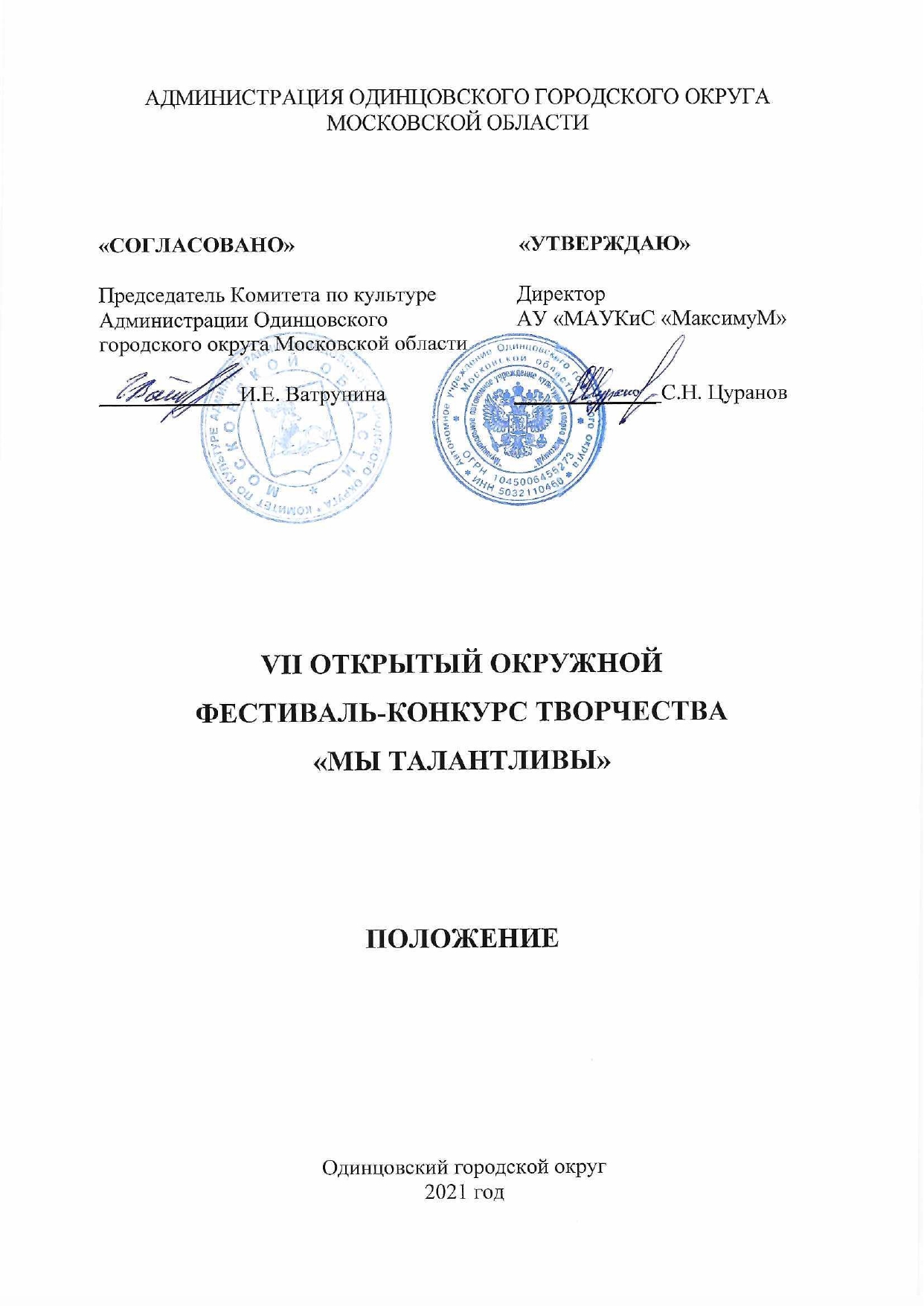 1. ТРАДИЦИИ И ИСТОРИЯ КОНКУРСАВпервые Открытый окружной фестиваль-конкурс творчества «Мы талантливы» (далее Фестиваль-конкурс) был проведён в 2015 году. Бессменным организатором и руководителем данного проекта является Нейно Елена Владимировна. Фестиваль-конкурс направлен на объединение творческих людей не только Подмосковья, но и других регионов Российской Федерации.2. ЦЕЛИ И ЗАДАЧИ ФЕСТИВАЛЯ-КОНКУРСАЦели:Приобщение подрастающего поколения к ценностям отечественной и зарубежной художественной культуры, привлечение внимания к классическому и современному искусству, народному творчеству.Задачи:придание дополнительного импульса развитию детского и молодёжного творчества;поддержка талантливой молодёжи, выявление лучших исполнителей и творческих коллективов;воспитание у подрастающего поколения потребности к самореализации;обмен творческим опытом и расширение культурных связей между коллективами;совершенствование мастерства и повышение исполнительского уровня участников фестиваля-конкурса.3. УЧРЕДИТЕЛИ И ОРГАНИЗАТОРЫ ФЕСТИВАЛЯ-КОНКУРСААвтономное учреждение Муниципальное автономное учреждение культуры и спорта «МаксимуМ» (далее – АУ МАУКиС «МаксимуМ»), при поддержке Комитета по культуре Администрации Одинцовского городского округа Московской области.По решению Учредителя Фестиваля-конкурса мероприятие может проводиться в дистанционном или онлайн формате.Организатор осуществляет контроль за организацией и проведением Фестиваля-конкурса с учетом Стандарта организации работы в организациях сферы культуры, осуществляющих свою деятельность на территории Московской области, в целях недопущения распространения новой коронавирусной инфекции (COVID-2019).4. ОРГКОМИТЕТ ФЕСТИВАЛя-КОНКУРСАДля проведения Фестиваля-конкурса создаётся оргкомитет, который определяет порядок и сроки проведения номинаций, формирует жюри, обеспечивает приём и обработку заявок на участие, организует работу специалистов и персонала в целях соблюдения программы и порядка выступлений участников, организует подготовку дипломов победителям. Оргкомитет оставляет за собой право отклонить заявку на участие в случае нарушения условий Фестиваля-конкурса, изменять сроки проведения конкурсных мероприятий с обязательным оповещением участников об изменениях.5. ДАТА И МЕСТО ПРОВЕДЕНИЯФестиваль-конкурс проводится согласно графику (Приложение №1).Место проведения: Московская область, Одинцовский городской округ, рабочий поселок Новоивановское, улица Агрохимиков, дом 2.Проезд: АУ «МАУКиС «МаксимуМ»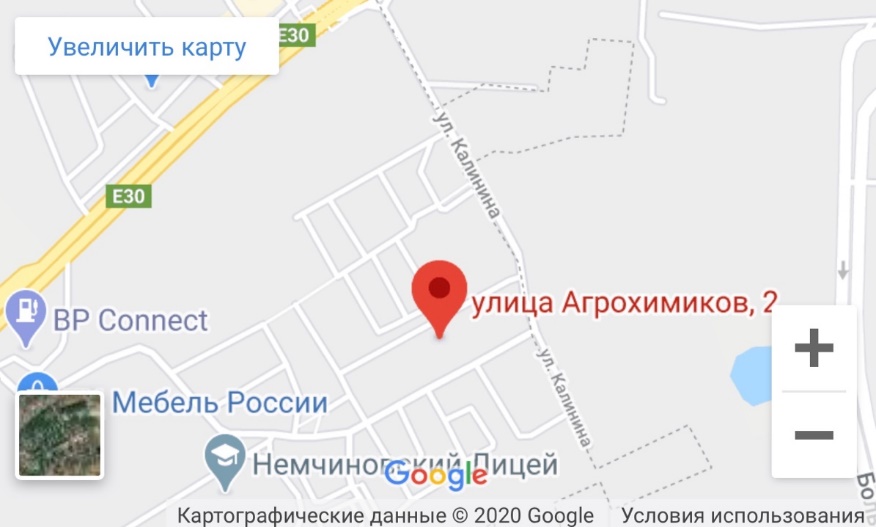 Телефон для справок: 8(495)591-90-81; 8(926)100-85-07 (Степанова Галина Сергеевна).6. УСЛОВИЯ УЧАСТИЯ В ФЕСТИВАЛе-КОНКУРСЕVII Открытый окружной фестиваль-конкурс проводится среди людей разных возрастных категорий, представителей всех народностей и национальностей Российской Федерации учреждений культуры Одинцовского городского округа Московской области и других регионов РФ.Номинация «Вокальное искусство»(соло, дуэт, ансамбль (от 2 до 15 чел.):- академический вокал; - народный вокал;- эстрадный вокал;- хоровое пение (от 16 чел.).Номинация «Хореографическое искусство»(соло, дуэт, малая форма (3-5 чел.), ансамбли (от 6 чел.), массовый танец (от 16 чел.): - народный танец;     - народный стилизованный танец;- классический танец;      - современный танец;- эстрадный танец;- спортивный танец;- неоклассика;- уличный танец;- танцевальное шоу.Номинация «Художественное чтение»: - стихотворение;     - проза;     - монолог;     - авторское чтение (произведение собственного сочинения).Номинация «Изобразительное искусство»:- карандаш;      - акрил;      - гуашь;      - акварель (живопись, графика).Номинация «Декоративно-прикладное искусство»:- художественная керамика;      - лепка;      - аппликация;      - бумажная фантазия (вырезки, плетения, оригами, аппликация, папье-маше, объёмное конструирование);- художественная обработка дерева/резьба по дереву;- художественная обработка камня и кости;- изделия из стекла (витраж);- работа с природным материалом (солома, лыко, т.п.);- вышивка;- вязание крючком;- батик;- вязание на коклюшках;- бисероплетение;- гобелен;- лоскутная пластика.7. ПОРЯДОК И ПРОГРАММА ПРОВЕДЕНИЯ ФЕСТИВАЛЯ-КОНКУРСАФестиваль-конкурс проводится в четыре этапа:1 этап: приём и обработка заявок от участников с 01 по 13 апреля 2021 года2 этап: открытие Фестиваля-конкурса 15 апреля 2021 года3 этап: конкурсные дни с 15 по 20 апреля 2021 года4 этап: гала-концерт и награждение участников 22 апреля 2021 года7.1. НОМИНАЦИЯ «ВОКАЛЬНОЕ ИСКУССТВО»:Возрастные группы:Соло:1 категория - 5-7 лет;2 категория - 8-11 лет;3 категория - 12-14 лет;4 категория - 15-18 лет;5 категория - 19-35 лет;6 категория - 36-90 лет.Ансамбли:1 категория - до 7 лет;2 категория - 8-10 лет;3 категория - 11-13 лет;4 категория - 14-17 лет;5 категория - 18-20 лет;6 категория - от 21 года.7.2.  ПРОГРАММНЫЕ ТРЕБОВАНИЯ И РЕГЛАМЕНТ ВЫСТУПЛЕНИЯ:программа конкурсного выступления включает в себя исполнение 1 произведения общей длительностью не более 3 минут. В случае превышения указанного времени жюри имеет право остановить вступление; в случае наличия фонограммы допустимо использование фонограммы «минус вокал»; у солистов допустимо наличие «бэк-вокала» в виде гармонической поддержки, предварительно записанной в фонограмме «минус один» или исполняемой «вживую»;не допускается использование фонограммы «плюс» и DOUBLE-вокал (голосовое дублирование основной партии);для вокальных ансамблей прописанный бэк-вокал не допускается;допускается использование подтанцовки;народный вокал – исполнение без использования микрофона и фонограмм;к участию не принимается работа, ранее участвовавшая в данном фестивале-конкурсе.7.1.1. НОМИНАЦИЯ «ХОРЕОГРАФИЧЕСКОЕ ИСКУССТВО»Возрастные категории:1 категория - 7-9 лет;2 категория - 10-13 лет; 3 категория - 14-17 лет;4 категория - 18-24 лет;  5 категория - 25-35 лет;6 категория - смешанная (разновозрастная).7.1.2. ПРОГРАММНЫЕ ТРЕБОВАНИЯ И РЕГЛАМЕНТ ВЫСТУПЛЕНИЯ:на конкурсную программу представляется 1 танец общей длительностью не более 8 мин.; хореографические номера должны сопровождаться качественной фонограммой, которая предоставляется на флэш-накопителе с надписью названия номера и коллектива;к участию не принимается работа, ранее участвовавшая в данном Фестивале-конкурсе. 7.2.1. НОМИНАЦИЯ «ХУДОЖЕСТВЕННОЕ ЧТЕНИЕ»:Возрастные категории:1 категория - 5-7 лет;2 категория - 8-11 лет;3 категория - 12-14 лет;4 категория - 15-17 лет;5 категория - 18-25 лет;6 категория - от 25 лет.7.2.2. ПРОГРАММНЫЕ ТРЕБОВАНИЯ И РЕГЛАМЕНТ  ВЫСТУПЛЕНИЯ:участники представляют 1 конкурсную работу длительностью до 3 мин.;к участию не принимается работа, ранее участвовавшая в данном фестивале-конкурсе.7.3.1. НОМИНАЦИЯ «ИЗОБРАЗИТЕЛЬНОЕ ИСКУССТВО»:Возрастные категории:1 категория - 5-6 лет;2 категория - 7-8 лет;3 категория - 9-10 лет;4 категория - 11-12 лет;5 категория - 13-14 лет;6 категория - 15-17 лет;7 категория – 18-35 лет.7.3.2. ПРОГРАММНЫЕ ТРЕБОВАНИЯ И РЕГЛАМЕНТ ВЫСТУПЛЕНИЯ:участие в номинации «Изобразительное искусство» проходит в формате выставки; для участия в Фестивале-конкурсе принимается не более 2-х работ от одного участника;тематика не определена (свободная тема);работы могут быть выполнены любыми художественными материалами на листах бумаги, картоне или холсте любого формата без использования компьютерных технологий;работы должны быть выполнены аккуратно, эстетично оформлены в паспарту или багетные рамы (пластик), с завесами и шнуром, с этикеткой в нижнем углу на лицевой стороне. На этикетке должны указываться: - ФИО, возраст конкурсанта; - название работы, материал, год исполнения;- ФИО педагога (полностью);- наименование учреждения, творческого объединения.на конкурс представляются работы размером не более 50х70 см;работы, ранее принимавшие участие в данном Фестивале-конкурсе или приобретенные в торговой сети, к участию не допускаются.7.4.1. Номинация «Декоративно-прикладное искусство»:Возрастные категории:1 категория - 5-6 лет;2 категория - 7-8 лет;3 категория - 9-10 лет;4 категория - 11-12 лет;5 категория - 13-14 лет;6 категория - 15-17 лет;7 категория - 18-35 лет.7.4.2. ПРОГРАММНЫЕ ТРЕБОВАНИЯ И РЕГЛАМЕНТ ВЫСТУПЛЕНИЯ:участие в номинации «Декоративно-прикладное искусство» проходит в формате выставки;в рамках Фестиваля-конкурса оцениваются только собственные изделия/работы;техника работ – вольная, в любой технике исполнения;принимаются индивидуальные и коллективные работы;тематика не определена (свободная тема);для участия в Фестивале-конкурсе принимается не более 2-х работ от одного участника;подвесные работы обязательно должны иметь необходимый крепёж; объемные композиции должны быть собраны, сюжетные детали прочно закреплены и готовы к экспонированию; работы, ранее принимавшие участие в данном Фестивале-конкурсе или приобретенные в торговой сети, к участию в Фестивале-конкурсе не допускаются;обязательно наличие этикетки с указанием:- ФИО, возраст конкурсанта; - название работы, материал, год исполнения;- ФИО педагога (полностью);- наименование учреждения, творческого объединения.8. ЖЮРИ КОНКУРСАДля работы в жюри Фестиваля-конкурса приглашаются высокопрофессиональные специалисты в профильной сфере деятельности, заслуженные деятели культуры, художники.                  Жюри имеет право:не присуждать все дипломы и соответствующие им звания лауреатов; делить призовое место между несколькими участниками;присуждать специальные дипломы.Решение жюри по итогам Фестиваля-конкурса окончательно и обсуждению не подлежит.9. КРИТЕРИИ ОЦЕНКИНоминация «Вокальное искусство»:профессионализм исполнения;сценическая культура;артистизм;оригинальность;образная выразительность, эмоциональность;новизна и техническая сложность репертуара;соответствие исполняемого репертуара возрасту участников;чистота интонирования, культура звука;сценический костюм;слаженность (для дуэтов и ансамблей);выполнение условий Фестиваля-конкурса.Номинация «Хореографическое искусство»исполнительское мастерство;соответствие репертуара возрастным особенностям исполнителей;сценическая культура (создание сценического образа, костюм, внешний вид);артистичность, раскрытие художественного образа;композиционное построение номера;выполнение условий фестиваля-конкурса.Номинация «Художественное чтение»: полнота и выразительность раскрытия темы произведения;артистизм; раскрытие и яркость художественных образов;исполнительский уровень;сценичность; дикция; сложность исполняемого произведения, соответствие репертуара возрастным особенностям исполнителей;выполнение условий фестиваля-конкурса.Номинация «Изобразительное искусство»:образная выразительность;оригинальность замысла и мастерство исполнения;творческая самостоятельность;раскрытие содержания темы художественными средствами;цветовое решение;композиционное решение;смысловая выразительность и эмоциональная наполненность;выполнение условий фестиваля-конкурса.Номинация «Декоративно-прикладное искусство»:качество, техника исполнения и культура оформления конкурсных работ;соответствие сложности и трудоёмкости работы, возрастным возможностям участника конкурса;оригинальность, композиция, выдумка, фантазия; выполнение условий Фестиваля-конкурса.10. НАГРАЖДЕНИЕ ПОБЕДИТЕЛЕЙНаграждение проводится по каждой номинации и возрастной группе.Победителям Фестиваля-конкурса присваивается Гран-при. Участникам Фестиваля-конкурса, получившим 1, 2, 3 места присваивается звание «ЛАУРЕАТ» VII Открытого фестиваля-конкурса «МЫ ТАЛАНТЛИВЫ» 1, 2 или 3 степени, возможно присуждение специальных дипломов.Дуэтам, ансамблям и коллективам вручается награда одна на коллектив.11. ФИНАНСОВЫЕ УСЛОВИЯКонкурс проводится на безвозмездной основе.12. ПОРЯДОК ПОДАЧИ ЗАЯВКИДля участия в Фестивале-конкурсе необходимо не позднее 13 апреля 2021 г. предоставить следующие документы:заполненная в установленной форме заявка (Приложение №2, №3); заявление о согласии на обработку и передачу персональных данных (Приложение №4, №5)для номинаций «ИЗО» и «ДПИ» – ссылка на фотоматериалы конкурсных работ или вложенным файлом в письмо.Документы и материалы направляются: на электронную почту Оргкомитета maximum-talant2017@yandex.ru с темой письма «Открытый окружной фестиваль-конкурс «МЫ ТАЛАНТЛИВЫ» или на сайте http://aumaksimum.ru/talents/ 13. КОНТАКТЫСправочная информация: АУ «МАУКиС «МаксимуМ» по адресу: Московская область, Одинцовский г.о., р.п. Новоивановское, ул. Агрохимиков, дом 2. Тел. для справок: 8(495)591-90-81, 8(926)100-85-07 Степанова Галина Сайт учреждения: https://aumaksimum.ru/Приложение 1 к Положению об VII Открытом окружном фестивале-конкурсе творчества «МЫ ТАЛАНТЛИВЫ» Графикпроведения VII Открытого окружного фестиваля-конкурсатворчества «МЫ ТАЛАНТЛИВЫПриложение 2 к Положению об VII Открытом фестивале-конкурсе творчества «МЫ ТАЛАНТЛИВЫ» ЗАЯВКА Вокальное, хореографическое, театральное искусство, художественное чтение___________________________________________________________________________           (муниципальное образование, наименование учреждения, общественной организации, творческого объединения)направляет для участия в Открытом VII фестивале-конкурсетворчества «МЫ ТАЛАНТЛИВЫ»(название коллектива или ФИО исполнителя)Номинация_________________________________________________________________Руководитель__________________________________________________________________________________________________________________________________________                      (должность, ФИО, контактный телефон)Дата и год рождения участника _________________________________________________Возрастная группа ____________________________________________________________Название произведения________________________________________________________Автор_______________________________________________________________________Продолжительность выступления________________________________________________Использование фонограммы на флеш-карте_______________________________________Аккомпанемент_______________________________________________________________Необходимый реквизит_________________________________________________________Дата подачи заявки____________________________________________________________Подпись_____________________________________/____________________/Приложение 3 к Положению об VII Открытом фестивале-конкурсе творчества «МЫ ТАЛАНТЛИВЫ» ЗАЯВКАИзобразительное искусство, декоративно-прикладное искусство__________________________________________________________________________           (муниципальное образование, наименование учреждения, общественной организации, творческого объединения)направляет для участия в Открытом VII фестивале-конкурсетворчества «МЫ ТАЛАНТЛИВЫ»(название коллектива или ФИО конкурсанта)Номинация ___________________________________________________________________Руководитель______________________________________________________________________________________________________________________________________________                  (должность, ФИО, контактный телефон)Возрастная группа_____________________________________________________________Дата и год рождения___________________________________________________________       Название работы: 1. ____________________________________________________________                               2._____________________________________________________________Необходимый реквизит__________________________________________________________Дата подачи заявки______________________________________________________________Подпись________________________________________________/____________________/Приложение 4к Положению об VII Открытом фестивале-конкурсе творчества «МЫ ТАЛАНТЛИВЫ» СОГЛАСИЕ
на обработку персональных данных, на фото-и видеосъёмкуЯ,________________________________________________________________________,(фамилия, имя, отчество субъекта персональных данных или его представителя) в соответствии с ч. 4 ст. 9 Федерального закона от 27.07.2006 N 152-ФЗ «О персональных данных», зарегистрированный(-ая) по адресу: _______________________________________________________________________________________________________________________________________________________________
документ, удостоверяющий личность: ______________________________________________________________, _______________________________________________________________________________________________(наименование документа, N, сведения о дате выдачи документа и выдавшем его органе) являясь представителем (законным) несовершеннолетнего: ______________________________________________________________________________________________, действуя на основании (фамилия, имя, отчество несовершеннолетнего) доверенности от "_____" _____________ ______ г. № ___, или иной документ, подтверждающий̆ полномочия представителя (свидетельство о рождении):_________________________________________________________ ______________________________________________________________________________________________,в целях участия в конкурсе вокально – инструментальных ансамблей в рамках VII Открытого окружного фестиваля-конкурса творчества «МЫ ТАЛАНТЛИВЫ» (далее по тексту – фестиваль-конкурс), подтверждаю свое ознакомление и соглашаюсь с нормативными документами, определяющими порядок проведения конкурса, в том числе с Положением о фестивале-конкурсе, даю согласие Автономному учреждению городского поселения Новоивановское Одинцовского муниципального района Московской области «Муниципальному автономному учреждению культуры и спорта «МаксимуМ», расположенному по адресу: Одинцовский г.о. р.п. Новоивановское, ул. Агрохимиков, д. 2 (далее по тексту – Оператор), а также иным лицам, осуществляющим обработку персональных данных по поручению Оператора, если обработка будет поручена таким лицам: на обработку моих персональных данных и (или) персональных данных представляемого лица, а именно: сбор, запись, систематизацию, накопление, хранение, уточнение (обновление, изменение), извлечение, использование, передачу (распространение, предоставление, доступ), обезличивание, блокирование, удаление, уничтожение персональных данных. Согласие даётся свободно, своей волей и в своем интересе или в интересе представляемого лица и распространяется на следующие персональные данные: фамилия, имя и отчество субъекта, год, месяц, дата и место рождения субъекта, наименование образовательной организации, осуществляющей обучение субъекта, а также любая иная информация, относящаяся к личности субъекта, доступная, либо известная в любой конкретный момент времени Оператору. Согласие даётся также с целью дальнейшего приглашения (оповещения) субъекта персональных данных для участия в мероприятиях, проводимых Оператором; на фото- и видеосъёмку в одетом виде субъекта персональных данных в целях использования (публикации) фото- и видеоматериалов с его изображением на официальных сайтах, стендах, рекламных роликах, фотовыставках и в печатной продукции Оператора и (или) дней проведения фестиваля -конкурса. Согласие даётся свободно, своей волей и в своем интересе или в интересе представляемого лица. Настоящее согласие предоставляется на осуществление любых действий в отношении фото-и видеосъёмки субъекта персональных данных, которые необходимы или желаемы для достижения целей фестиваля-конкурса, а также в целях, соответствующих деятельности Оператора, включая (без ограничений) сбор, систематизацию, накопление, хранение, уточнение (обновление, изменение), использование, обезличивание, блокирование, фото и видео материалов, а также осуществление любых иных действий с фото- и видео материалами субъекта персональных данных. Оператор гарантирует, что обработка фото-и видео материалов осуществляется в соответствии с действующим законодательством. Обработка фото-и видеоматериалов субъекта персональных данных будет производиться автоматизированным либо иным образом. Настоящее согласие действует со дня его подписания до дня отзыва в письменной форме. _______________________________________________________________________________________________ (фамилия, имя, отчество субъекта персональных данных или его представителя и его подпись)«_____» ______________ _______ г. Приложение 5к Положению об VII Открытом фестивале-конкурсе творчества «МЫ ТАЛАНТЛИВЫ» Номинация _________________________________________Коллектив/участник ________________________________________СОГЛАСИЕ НА ОБРАБОТКУ ПЕРСОНАЛЬНЫХ ДАННЫХЯ, __________________________________________________________________________                                                     (ФИО участника конкурса)в связи с участием в окружном конкурсе, даю свое согласие на размещение и обработку своих персональных данных (паспортных, анкетных), на размещение в сети Интернет информации о себе (ФИО, возраст, город), на публикацию фото- и видеоматериалов в сети Интернет с моим участием в VII Открытом фестивале-конкурсе творчества «МЫ ТАЛАНТЛИВЫ».С Положением об окружном конкурсе, размещенном на сайте АУ «МАУКиС «МаксимуМ» ознакомлен(а), порядок проведения конкурса мне понятны.По моему первому требованию согласие может быть отозвано письменным заявлением. Контактный телефон ________________________________«____» ____________202   г.Подпись______________/____________________/ПРЕДСЕДАТЕЛЬ  ЧЛЕНЫ ОРГКОМИТЕТАОТВЕСТВЕННЫЙ СЕКРЕТАРЬНейно Елена Владимировна,художественный руководительАУ «МАУКиС «МаксимуМ»Калинина Татьяна Ильинична,заведующий отделом культурно-досуговой и оздоровительной деятельностиАУ «МАУКиС «МаксимуМ»Степанова Галина Сергеевна, художник-фотограф АУ «МАУКиС «МаксимуМ»Тихачева Ирина Александровна, методист АУ «МАУКиС «МаксимуМ»   № п/пНоминацияДата проведенияМесто проведения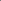 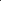 1Открытие окружного фестиваля-конкурса «Мы талантливы»15 апреля 2021 годаМуниципальное автономное учреждение культуры и спорта «МаксимуМ»2Вокальное искусство15 апреля 2021 годаМуниципальное автономное учреждение культуры и спорта «МаксимуМ»3Художественное чтение16 апреля 2021 годаМуниципальное автономное учреждение культуры и спорта «МаксимуМ»4Изобразительное искусство19 апреля 2021 годаМуниципальное автономное учреждение культуры и спорта «МаксимуМ»5Декоративно-прикладное творчество19 апреля 2021 годаМуниципальное автономное учреждение культуры и спорта «МаксимуМ»6Хореографическое искусство20 апреля 2021 годаМуниципальное автономное учреждение культуры и спорта «МаксимуМ»7Гала-концерт22 апреля 2021 годаМуниципальное автономное учреждение культуры и спорта «МаксимуМ»